Recruitment Selection Shortlisting/Interview Form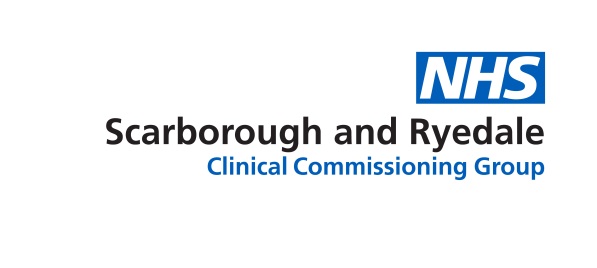 At least one of the panel members must have previously attended the Recruitment Selection Training Course.  Please confirm by ticking the training box.  Please also identify the member nominated to give feedback from shortlisting and interview decision, by entering the contact telephone number and ticking the feedback box next to the member’s name.Please note under equal opportunities, all disabled candidates meeting essential criteria must be shortlisted.  If any candidate has enclosed a statement of convictions with their application, this information will be sent to the Appointing Officer only.  It is their responsibility to ensure that this information is not divulged to other panel members until the interview process is complete and a decision made.Post refTest/PresentationPlease state details/title of presentation/tests:Please state details/title of presentation/tests:Job titleName/contact telephone number of person to receive candidates’ presentations via email: Name/contact telephone number of person to receive candidates’ presentations via email: Interview dateName/contact telephone number of person to receive candidates’ presentations via email: Name/contact telephone number of person to receive candidates’ presentations via email: Interview locationName/contact telephone number of person to receive candidates’ presentations via email: Name/contact telephone number of person to receive candidates’ presentations via email: Time panel meetsIf you require OHP, Power Point or Flip Chart please organiseIf you require OHP, Power Point or Flip Chart please organiseTime of first interviewRecruiting ManagerTime of last interviewContact Tel No & EmailInterview lengthWho/Where should candidates report to upon arrival?Times of breaks (if needed)Any parking restrictions on site?(If yes please detail) YES/NOShortlisted Candidates Application NumbersPanel memberJob titleBaseUndertaken R & S TrainingAvailable for FeedbackContact number